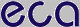 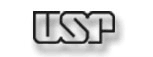 Prova da Disciplina Políticas Públicas de Turismo (CRP- 0463)Prova com ConsultaMaterial permitido: Documentos e textos indicados na disciplina, material expositivo das aulas e anotações de aula.Consulta ao material digital no computador.Cada questão vale até 1,0 (um ponto) na média final.As respostas devem ser digitadas em um documento de Word ou PDF e gravadas no pen drive da professora, contendo:Nome completo do aluno:Número USP:Resposta questão 1:Resposta questão 2:QuestõesO “Programa de Regionalização do Turismo – Roteiros do Brasil” foi avaliado nas gestões dos Ministros do Turismo Luiz Barreto e Gastão Vieira. Explique a evolução histórica e prática do programa indicando as principais mudanças propostas.Considerando as políticas públicas nacionais e a pesquisa sobre Hábitos de Consumo de Turismo do Brasileiro realizada em 2009, disponível em: http://www.dadosefatos.turismo.gov.br/export/sites/default/dadosefatos/demanda_turistica/pesquisa_habitos/Download_pesquisa_habitos/13.11.09_Pesquisa_Hxbitos_2009.pdf relacione as informações desta pesquisa que considera importantes para um gestor público municipal e sua equipe montarem uma proposta de ação pública para ampliar o fluxo de turistas em sua cidade. Justifique cada uma. Início da Prova 19h30Fim da Prova 21h10Boa ProvaSão Paulo, 01 de dezembro de 2014